GENERAL SCHOOL INFORMATIONCraneswater Junior SchoolSt. Ronan’s RoadSouthseaHampshirePO4 0PXTel: 02392 734787Email: admin@craneswater.portsmouth.sch.ukWebsite: www.craneswater.portsmouth.sch.uk.        Morning Session              8.30am – 12.15pm                     Morning Break	        10.30am – 10.50am        Lunch Break	        12.15pm –   1.00pm 	        Afternoon Session	           1.00pm –  3.00pmThe playground is not officially staffed before 8.30am and children should not arrive before 8.20am. At the end of the day the school gates are opened at 2.50pm.  If you do intend bringing your child to school by car it is easiest to park a short distance away and walk the last couple of minutes.  The carpark is for staff only. Children are not permitted on the mounds or trim trail before or after school as there will be no staff to supervise. Please be aware that dogs are not permitted on the premises unless they are an ‘assistance dog’.CommunicationThe school office will be open from 8.20am each day until 3.30pm during term time.  The school phones are answered from 8am to 4pm.  We communicate mainly by email, using SCOPAY and Arbor.  More immediate communication is by text or telephone. AbsenceIf your child is going to be absent, please let us know before 8:30am.  Please contact                                    us by using our new, Arbor App.  The app will be rolled out over the next few weeks and you will receive an email inviting you to sign up.  You can also report absences via email which, again will be emailed to you.School MealsOur school meals are provided by Caterlink. Meals cost £2.50 and should be paid for in advance.  Payments are made online via SCOPAY (www.scopay.com).  We will email the latest menu to all parents, there will also be a copy on our website.  The children make their daily choice of meal at morning registration or you can order for them at home.  If you are ordering from home this needs to be done the night before in order for the meal to be registered. If your child has a food allergy and you would like them to be catered for, please let us know and we can issue the relevant paperwork necessary to get meals arranged.  All applications need to be verified by your child’s GP. This process needs to be started in July in order for the ‘special diet’ to be set up for your child for September.  This process needs to be done regardless of whether a provision was in place in the previous infant school. 	Free School MealsIf you are, or think you may be, entitled to free school meals (FSM), please follow this link here https://portsmouth.cloud.servelec-synergy.com/SynergyWeb/ to make an application. The Local Authority will notify us of your entitlement.  This is a worthwhile exercise even if your child is not likely to have school dinners as the school receives an amount of money, “Pupil Premium”, to spend on supporting achievement.  When you register you will also be entitled to reduced fees for music lessons and a free cardigan or sweatshirt.  Details of how to claim your free item of uniform can be found in the School Uniform section of this document.First Aid and MedicinesAll our admin staff have the First Aid at Work qualification. Teaching Assistants and Lunchtime Supervisory Assistants have basic first aid training.  If your child needs to take prescribed medicine, creams or ointment during the school day this will be overseen by our office staff.  You will need to complete a consent form, from reception, detailing the type of medication and dosage required.  If your child uses an inhaler these must be clearly labelled and handed to the class teacher on the first day of the term.  Inhalers are kept in classrooms and your child will be required to log their usage.  They will be shown how to do this by the teacher or teaching assistant. It is up to parents to check the use by date on all medicines and we cannot take responsibility for this.  In accordance with the LA and School Nurses in exceptional circumstances we are able to administer paracetamol to your child with your permission.  We will always contact you by telephone to get this.Payments We use SCOPAY for online payments.  To register you will need to go to www.scopay.com/craneswaterjun.  You will be emailed details of your child’s personal account before the school closes in July.  If you have registered for a sibling already at Craneswater then there is no need to do this.  You can log on and go to ‘Link Accounts’.  You will need a link code which, as stated above, will be emailed you. All trips and meals are paid for by SCOPAY. Please make sure that meals are paid for in advance.  If you are not able to pay online please email the school and we can look at an alternative method of payment. School UniformPupils are expected to wear school uniform apart from the two days that they have PE lessons. On these days they need to come to school in their PE kit.Branded uniform is available from the following online companies:-Brigade Clothing: 		www.brigade.uk.comMy Clothing Limited:         	www.myclothing.comWe only carry a small stock of uniform in the office for emergencies or for pupils starting mid term.  We have two uniform providers for you to choose from, Brigade Clothing and My Clothing Limited.  All of the below are available from these suppliers.  Please take a look at both sites and make your choices. Although it is preferable that children wear the tops with the Craneswater logo, we understand that they are more costly therefore we accept that children will wear uniform without. Trousers/shorts – plain in black or charcoal greySkirts  - black or charcoal greyPolo shirts – whiteSweatshirts/cardigans – navy blue (available from Brigade Clothing or My Clothing Limited) “hoodies” are not permittedBlack or charcoal grey tights (not leggings)Shoes – completely black Summer dresses  - blue ginghamSchool bag: Years 3 & 4 – Blue draw string (pupil’s lockers are small and can only accommodate this type). In order to reduce playground accidents, it is recommended that children wear black flat-heeled shoes with encased toes.  PE Kit – To be worn on the class dedicated PE days.  Black or navy shorts, yellow embroidered t-shirtBlack or navy leggings/tracksuit bottoms for the colder weatherNavy sweatshirt (no hoodies or zips)Plimsolls or bare feet indoors, plimsolls or trainers outdoorsFree School Meal PupilsAs mentioned earlier, all registered FSM pupils are entitled to a free sweatshirt or cardigan.  Please make sure that your application for Free School Meals is submitted to Portsmouth City Council by the end of June.  If you would like to take up this offer you will need to place your order via the school by emailing accounts@craneswater.portsmouth.sch.uk once you have had confirmation of your entitlement from Portsmouth City Council.  If you don’t have access to the internet then a letter with your child’s details and size will do.  The Hive Portsmouth is a registered charity situated on the ground floor of the Central Library in the Guildhall square.  They hold a comprehensive range of school clothes in their Uniform Share Store.   Please click on the link to find out more. https://hiveportsmouth.org.uk/What can my child bring to schoolChildren are discouraged from bringing phones, toys, money or valuable items to school unless there is a valid reason for doing so.  In cases where a mobile phones is essential, they must be handed into and collected from the class teacher each day and must NOT be used on the school site.Your child is welcome to cycle or scoot to school.  We have a bike shelter situated in our car park where bikes must be locked. There are also additional spaces in the front playground and by the steps by the field.  We ask that you ensure your child wears a cycle helmet for their own safety when travelling to and from school.  We also have a scooter rack. Please ensure you bring a lock.  We are unable to accept liability for any damage or loss to any of the above. Bikes and scooters should not be ridden on the school grounds. 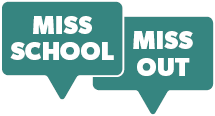 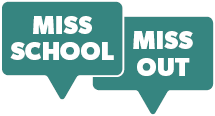 Breakfast and Afterschool CareThis is provided at Craneswater by Binsteed Childcare Services Limited. Please contact them directly, by phone on 023 9242 1313 or by emailing binsteedchildcare@outlook.com.  The sessions start from 7:30am and finish at 5:45pmBramble Infant School and Nursery run an after school club.  They operate a walking bus from our site to theirs.  You can contact them on 023 9282 8604 or by emailing schooloffice@bramble.portsmouth.sch.uk